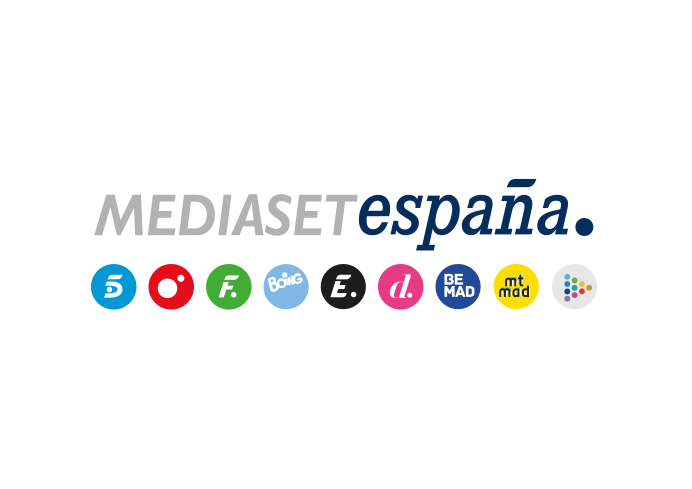 Madrid, 10 de abril de 2023Mediaset España prepara para Prime Video ‘Serrines, madera de actor’, nueva comedia protagonizada por Antonio ResinesLa serie aborda la historia de un actor veterano que decide desvincularse de la ficción que le ha dado popularidad para lanzarse a buscar lo que aún no ha conseguido a lo largo de su carrera: el papel que le consagre ante la crítica.El camino del protagonista no será fácil y se verá obligado a participar en campañas publicitarias de productos de segunda fila, entre otros trabajos, para poder sobrevivir mientras intenta conseguir su objetivo.Dar un giro a su carrera interpretativa para gozar del prestigio que siempre ha anhelado: este es el reto al que se enfrenta el personaje principal de ‘Serrines, madera de actor’, nueva comedia que Mediaset España ha comenzado a grabar esta semana con Antonio Resines como protagonista y que estrenará en exclusiva Prime Video.Jorge Sanz, Lucía de la Fuente, María Morales, Marta Flich, Ginés García Millán, Luis Bermejo, Canco Rodríguez, Jaime Pujol, Carmen Ruiz, Mar Abascal, Teté Delgado, Jesús Castejón y Ana Morgade interpretan a los distintos personajes de la vida profesional y personal con los que se relaciona el protagonista de la serie, producida en colaboración con Producciones Mandarina y desarrollada por Mediterráneo Mediaset España Group.Esta nueva ficción aborda la historia de Serrines, un intérprete veterano que ha gozado de popularidad en su carrera gracias a su participación en una serie que fue muy famosa hace unos años, pero que no ha logrado su principal aspiración: gozar del respaldo de la crítica y del prestigio en la industria del entretenimiento y entre sus compañeros de profesión. Cuando está a punto de protagonizar el reboot de esa serie con la que se hizo conocido, deja en la estacada al servicio de streaming que lo produce y decide dar un nuevo enfoque a su carrera. Para ello, y pese a que siempre ha sido reticente a tener representante, contrata a la hija de su primo y le encarga que le busque obras sesudas en las que pueda interpretar un papel que le consagre como actor. Sin embargo, su objetivo no será nada fácil de conseguir y pronto se verá abocado a participar en campañas publicitarias de productos de segunda fila, entre otros trabajos, para continuar sobreviviendo mientras encuentra el personaje que le permita conquistar a la crítica.A través de unas tramas llenas de humor, los espectadores seguirán las peripecias del protagonista, que sufrirá la presión añadida de una cláusula de su contrato que no ha podido romper: el inicio de grabación de un docureality sobre su vida que dejará al descubierto sus maneras algo toscas, sus discursos de ‘cuñao’ y sus frecuentes meteduras de pata.